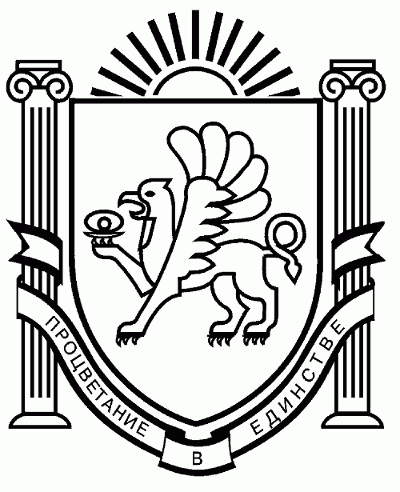 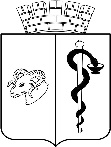 АДМИНИСТРАЦИЯ ГОРОДА ЕВПАТОРИИРЕСПУБЛИКИ КРЫМПОСТАНОВЛЕНИЕ_______________                                                                                                 №  _________ЕВПАТОРИЯО внесении изменений в постановление администрации города Евпатории Республики Крым от 11.09.2020 № 1658-п «Об утверждении муниципальной программы «Развитие субъектов малого и среднего предпринимательства городского округа Евпатория Республики Крым»В соответствии со ст. 179 Бюджетного кодекса Российской Федерации, Федеральным законом от 06.10.2003 № 131-ФЗ «Об общих принципах организации местного самоуправления в Российской Федерации», Законом Республики Крым от 21.08.2014 № 54-ЗРК «Об основах местного самоуправления в Республике Крым», руководствуясь Уставом муниципального образования городской округ Евпатория Республики Крым, постановлениями администрации города Евпатории Республики Крым от 26.07.2021 №1325-п «О внесении изменений в постановление администрации города Евпатории Республики Крым от 19.02.2019 № 217-п «Об утверждении порядка разработки, реализации и оценки эффективности муниципальных программ городского округа Евпатория Республики Крым», от 05.02.2016 № 212-п «Об утверждении положения о порядке подготовки нормативных правовых и правовых актов администрации города Евпатории Республики Крым» с изменениями, от 30.08.2021 № 1771-п «Об утверждении перечня муниципальных программ городского округа Евпатория Республики Крым», с изменениями от 27.01.2022 № 126-п, в связи с разработкой проекта бюджета муниципального образования городской округ Евпатория Республики Крым на 2023 год и на плановый период до 2024 и 2025 годов, администрация города Евпатории Республики Крым п о с т а н о в л я е т:1. Внести изменения в постановление администрации города Евпатории Республики Крым от 11.09.2020 № 1658-п «Об утверждении муниципальной программы «Развитие субъектов малого и среднего предпринимательства городского округа Евпатория Республики Крым», с изменениями, утвердив муниципальную программу «Развитие субъектов малого и среднего предпринимательства городского округа Евпатория Республики Крым» в новой редакции. Прилагается.2. Настоящее постановление вступает в силу со дня его обнародования на официальном портале Правительства Республики Крым - http://rk.gov.ru  в разделе: муниципальные образования, подраздел - Евпатория, а также на официальном сайте муниципального образования городской округ Евпатория Республики Крым http://my-evp.ru в разделе Документы, подраздел  - Документы администрации города в  информационно-телекоммуникационной сети общего пользования, а также путем опубликования информационного сообщения о нем в печатных средствах массовой информации, утвержденных органами местного самоуправления городского округа Евпатория Республики Крым.3. Контроль за исполнением настоящего постановления возложить на заместителя главы администрации города Евпатории Республики Крым, курирующего департамент муниципального контроля, потребительского рынка и  развития предпринимательства администрации города Евпатории Республики Крым.Врио главы администрации городаЕвпатории Республики Крым                                                       А. А. Лоскутов